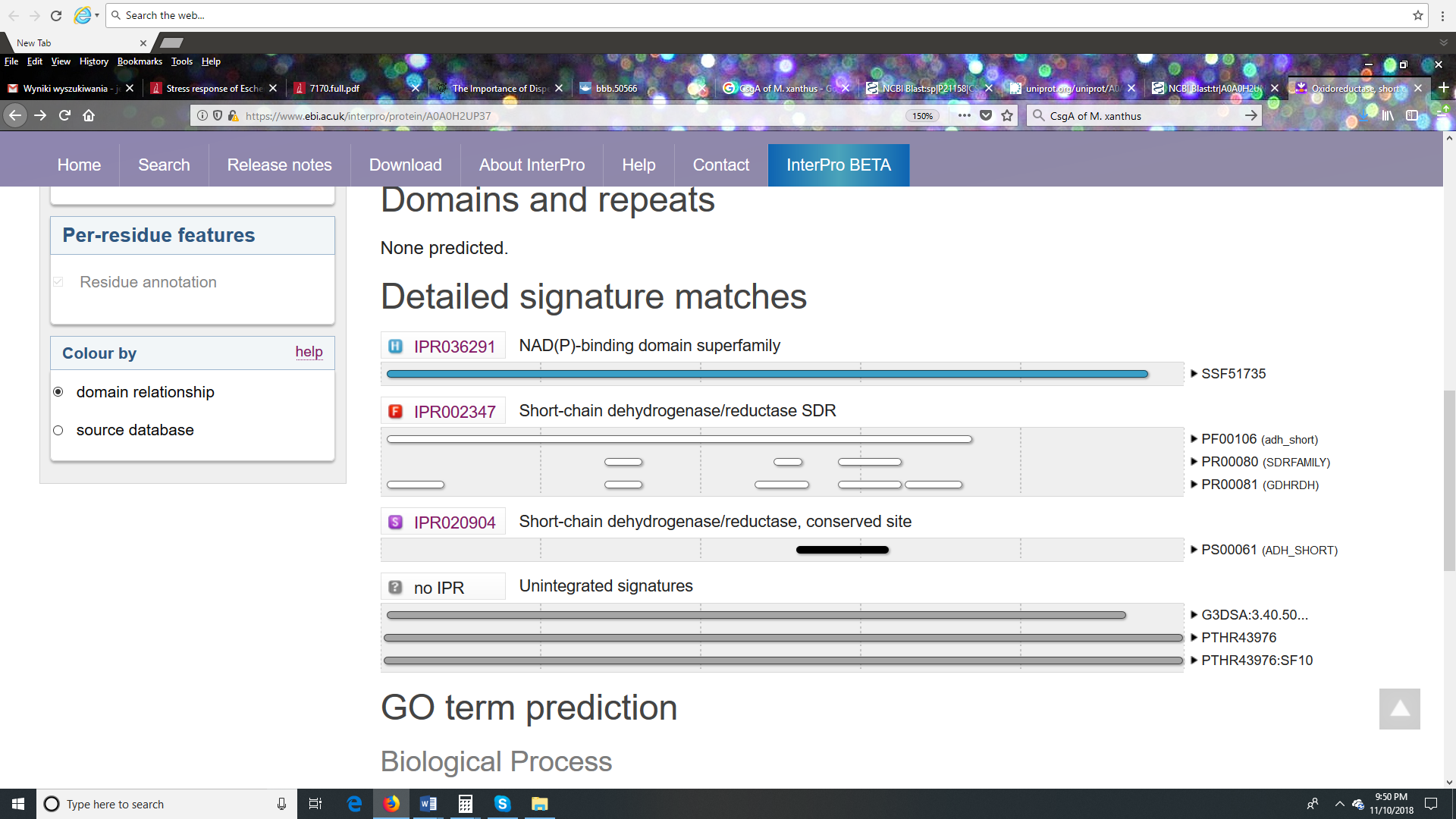 Motif #Motif lengthBlast IdentityBlast Similarity11814/18 (78%)17/18(94%)21211/12(94%)12/12(100%)3178/14(57%)9/14(64%)42016/20(80%)20/20(100%)51810/18(55%)16/18(89%)621Not presentNot present